                      ŠKOLA CARVINGU PRO DĚTI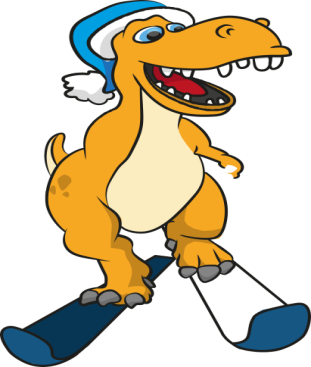 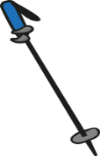 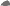 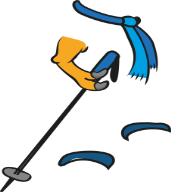 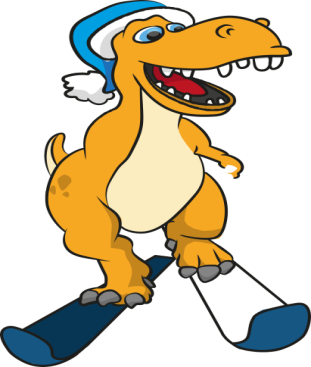 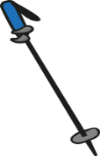 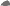 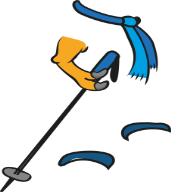                        (informace pro rodiče)                                         Kurzy pro děti Skalka, z.ú., 28. Října 2092/216 OV – Mariánské Hory                                      IČO: 03474771Milí rodiče,jsme rádi, že jste si vybrali naši lyžařskou školu a přihlásili k nám své děti. Kurz je určen dětem od 5 – 8 let a dětem od 9 do 14 let, ale pouze pokročilým lyžařům.. Aby teď vše proběhlo k Vaší spokojenosti, pročtěte si prosím informace a v případě dotazu se na nás můžete obrátit.CENA KURZU:   1 800,- KčCENA ZAHRNUJE:4 x 1,5 hodiny lyžování1 x 3 hodiny výuky (lyžování, natočení videa, rozbor jízdy a opětné lyžování)Kvalifikovaného instruktora s licencíSkipassÚrazové pojištění - V případě úrazu prosím kontaktujte koordinátorku kurzu Renátu Pyšnovou, DiS. – 739 234 952(Pojišťovna bude požadovat: osobní data zraněného, údaje o vzniku úrazu a lékařskou zprávu)PLATBA:Přihlášení probíhá pouze online, přes internetové stránky http://kurzy.skalkaostrava.com v záložce ZIMANejdřív je nutná registrace rodiče nebo zákonného zástupceRegistrace dítěte  –  je potřeba vyplnit požadované údaje Vybrat požadovaný kurz a vyplnit potřebné údaje  Registrace stačí provést jednou, příště již není potřebaRegistrace je závazná a kurz je splatný 14 dní od data přihlášení. Nejpozději však 2 dny před zahájením kurzu.Do emailu přijde faktura, kde budou uvedeny platební údajePlatbu provedou zákonní zástupci dětí bankovním převodem:  č.ú. 7652992/0800Variabilní symbol: nachází se na faktuřeZpráva pro příjemce: jméno dítěte1 800,- Kč cena kurzu 750,- Kč cena půjčovného za kompletní lyžařské vybavení/kurz 64,- Kč pojištění stornaKurz proběhne při minimálním počtu 12 přihlášených dětí. V případě nenaplnění tohoto počtu se částka vrací v plné výši.ORGANIZACE KURZU:Místo průběhu kurzu: Sportovní a lyžařský areál Skalka family park, Ostrava – Vřesina (naproti venkovnímu koupališti ve Vřesině)Dopravní spojení: tramvají na konečnou zastávku Vřesinská, poté přestup na tramvaj č. 5, jedna zastávka a 10 min. pěšky přes cestu. (pokud je v provozu, tak Skibusem až do areálu)16:30 – 18:00 hod výukaTřetí hodina je prodloužená 16:30 – 19:30 výuka lyžování včetně natočení videa, následný rozbor jízdy a přestávky na občerstvení. Dětem s sebou vezměte svačinu a pití.Od 16:00 – začínáme se scházet vždy půlhodinku před zahájením kurzu v prostorách dětského koutkuPřed zahájením kurzu děti obdrží rozlišovací vesty a probíhá příprava na lyžováníVýuka se zahajuje rozcvičkou Od 18:00 – vyzvedávání dětíVýuka probíhá 1,5 hod. Výuka probíhá metodickou formou.Základní prvky výuky:průprava carvingu od A do Zodstranění jízdy ve smýkaném obloukuvýuka řezaného oblouku (jízda na hranách) PŘÍPRAVA NA KURZ:Oblečte děti přiměřeně aktuálnímu počasí (nezapomeňte na kuklu pod přilbu)Prosíme o označení vlastního lyžařského vybavení jménem dítěteLyže doporučujeme nechat seřídit (hole nebudou potřebovat, popř. zapůjčíme)Své děti podporujte, povzbuzujte a chvalteZRUŠENÍ ÚČASTI NA KURZU:Pro případ zrušení kurzu ze strany účastníka platí storno poplatky:Déle než 8 dní před začátkem kurzu –  30 % ceny1 – 7 dní před zahájením kurzu          -  50 % cenyPři nástupu na kurz                             - 100 % cenyMožnost připojištění storna: 80,- Kč/ kurzV případě nemoci nebo závažných událostí v rodině vyplácí pojišťovna 80 % storno poplatku. Pojištění se nevztahuje na neomluvenou neúčast z jiných důvodů.V případě, že si pojištění nesjednáte, platí storno podmínky viz. výše.Prosíme o včasné oznámení neúčasti dítěte na kurzu. Většina služeb je nasmlouvaná a i při neúčasti dítěte nám vznikají náklady, které se musí uhradit. Děkujeme za pochopení.V případě zrušení výuky ze strany Kurzů pro děti Skalka z důvodů nedosažení kapacity, nepříznivých sněhových podmínek nebo extrémně nízkých teplot nevhodných pro výuku, Vám nabídneme po dohodě jiný termín nebo vrátíme částku v plné výši. V případě vhodných sněhových podmínek lyžujeme za jakéhokoliv počasí.RODIČE NA KURZU:Prosíme rodiče, aby sledovali výuku z povzdálí.Prosíme, nezasahujte do výuky a nechoďte do dětského skiparku ani na sjezdovku z důvodu bezpečnosti a narušování pozornosti dětí věnovanou výuce.Dovolujeme si Vás pozvat do restaurace nebo bistra na příjemné posezení v teple, u kávy nebo na něco dobrého k jídlu.UKONČENÍ KURZU:Poslední den kurzu jsou vítání i rodiče, kdy v závěrečných 20 minutách proběhnou ukázkové jízdy.Na závěr budou všechny děti odměněny.VÝUKA LYŽOVÁNÍ PO UKONČENÍ KURZU:Další výuka lze domluvit po dohodě s instruktorem kurzu.KDO SE STARÁ O VAŠE DĚTI?Koordinátoři kurzu: Renáta Pyšnová, DiS., Mgr. Barbora Kalíšková, Mgr. Martina VyplelováGarant kvality výuky: Mgr. Barbora KalíškováTým kvalifikovaných instruktorů s licencíKONTAKT:Renáta Pyšnová, DiS.Tel. 739 234 952Email: pysnova@skalkaostrava.comwww.kurzy.skalkaostrava.comwww.skalkaostrava.comFB: https://www.facebook.com/skalka.ostravaTěšíme se na Vaše dětiTým Skalka